Dharavi, the most important slum in MumbaiGo to this website:  http://www.theplaceswelive.com/ Read the introductionWhat is the definition of a slum according to the United Nations (UN)?………………………………………………………………………………………………………………………………………………………………………………………………………………………………………………………………………………………………………………………….How many people live in a slum? ………………………………………………………………………………………………………..Click on Dharavi, IndiaHow many people live there? ………………………………………………………………………………………………………………What is its surface area?...........................................................................................................................Listen to the story of the different people living in Dharavi and complete the tableSLUMDOG MILLIONAIRE, a movie by Danny Boyle, 2008Identity card of the main character: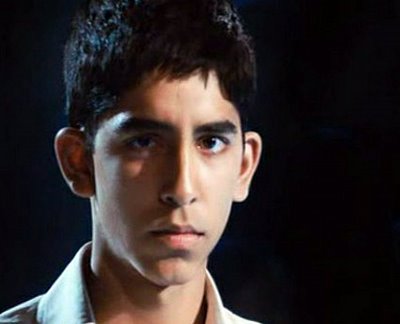 JAMAL’S CHILDHOOD: present his family; school; housing; activities, hobbies, …)THE RIOT: Explain what happened to Jamal’s mother? What are the consequences for Jamal and Salim? THE ESCAPE: How did they manage to live ?ONE HUNDRED DOLLAR BILL QUESTION : Jamal knows the answer. How could he know the answer: imagine his storyCorrectionMumbai = locate on Google EarthIn western India, the most populated city (18 million of inhabitants) and an important economic centre in India.Dharavi = Google Earth = What can you see? What kind of housing? = Sheet metal roofs = thousands of shantiesIt’s the most populated slum in MumbaiActivity on computers: The slum of Dharavi in MumbaiWhat is the definition of a slum according to the United Nations (UN) ?slum = “a poor overcrowded community lacking adequate access to safe water and sanitation, public services, basic infrastructures and quality housing”How many people live in a slum?1 billion people in the world live in a slumHow many people live there?India, Mumbai (18m), 2/3 of Mumbai inhabitants live in slum and 1m in Dharavi. What is its surface area?1 square-mile neighbourhood = vast area Illegal siteStudy of Slumdog Millionaire1st extract: 0-15’IDENTITY CARDNAME= Jamal Malik                        AGE = teenager (18)RESIDENCY = Mumbay, Dharavi      FAMILY= a mother and a brother (Salim)RELIGION = muslim                         JOB = assistant for a phone companyJamal’s childhoodLives with his mother and his brother, Salim, in Dharavi slum (crowdy and dirty).Likes playing cricket and Indian movie stars.Goes to school (many pupils in the classroom, no material, no chair for every pupil) and works (responsible of public toilets)2nd extract 17’- 36’The riotIn India, there are 2 main religions: Muslim religion and Hindu religion. Jamal’s mother was killed during a riot because she was Muslim. Salim and Jamal became orphans and had to take care of themselves. They joined other children in an orphanage. They had food, a place to live but in exchange they have to beg Because of their boss’ bad intentions they run away. 3rd extract: 38’22- 48’The EscapeThey did a lot of jobs, casual works like guides of the Taj Mahal. They stole money from tourists.ChandraLoharShilpiriSinghWho is he/she?Why did he/she come to Mumbai? When?What is her/his job?Describe his/her housing (how many rooms? People? Equipment? …)Feelings about his/her situationDoes she/he like living there?ChandraLoharShilpiriSinghWho is he/she?Educated man: has a college qualification(he is graduated)Married (arranged marriage)Comes from a far village (900 miles)WomanManWhy did he/she come to Mumbai? When?Didn’t get a job in his villageWanted to have a government jobCame here after he get married to search a job and make moneyLeft her village 20 years ago because her husband didn’t take care of herCame here shortly after he was bornWhat is her/his job?Job in a garment industry He is a carpenter, does small jobs for others (doesn’t have his own business) = search for job every morning (daily jobs)He wakes up at 6.30 am/ comes back at 10 pmWorks in 4 housesWorks in insurance and wants to become a business manDescribe his/her housing (how many rooms? People? Equipment? Etc)1 roomElectricity problemBrick wallNo bed, no sanitation, no kitchenOne windowSeems dirty and very poorRented room: 10 by 12 square feet1 room with a bed, closets for clothes, a kitchen, a tvElectricityRadio setLives with her parents and children, her brother and sister’s kids (15 people)They sleep on top of each other Their house stinksLives with his family2 rooms (small kitchen and shower)TvFeelings about his/her situationDoes she/he like living there?For him, living in Dharavi is “like being in a prison”He wishes he could have stayed in his village (away from his family)“Place for the poor”, “cheap option”Many problems here:  -violence (her 2 brothers died)  - hunger (“one day you eat, the other day you sleep hungry”) - her father was attacked by a bull (broken leg)  - area full of garbage (hygiene issue)   - “no one help us”Doesn’t want to leave (all his memories are here)“Very nice place”, “good people here”, “heaven for us”